УДК 621.31Инфракрасные обогревателиINFRARED HEATERsДарья Олеговна Кортюкова1, Алина Ринатовна Измайлова2, Наталия Дмитриевна Чичирова3Kortyukova Darya Olegovna1, Alina Rinatovna Izmailova2, Natalia Dmitrievna Chichirova3dkortyukova@gmail.com1, zmailik10@yandex.ru2, ndchichirova@mail.ru3ФГБОУ ВО "КГЭУ", г. Казань, Республика ТатарстанKazan state power engineering University, Kazan, Republic of TatarstanВ статье рассматривается принцип работы инфракрасных обогревателей. Системы инфракрасного отопления вполне уместно называть домашним Солнцем. Они функционируют исключительно в определенном волновом диапазоне и осуществляют нагрев не воздуха, а окружающих предметов.The article discusses the principle of operation of infrared heaters. Infrared heating systems are quite appropriate to call the home Sun. They function exclusively in a certain wave range and do not heat the air, but the surrounding objects.Ключевые слова: инфракрасные обогреватели, поверхности, пластина, электромагнитные инфракрасные волны.Key words: infrared heaters, surfaces, plate, electromagnetic infrared waves.Инфракрасные обогреватели уникальны. Пока все остальные обогреватели нагревают воздух в помещении, они нагревают непосредственно предметы, которые в свою очередь отдают тепло в воздух. Такой вид отопления очень эффективен и экономичен (рис.1.).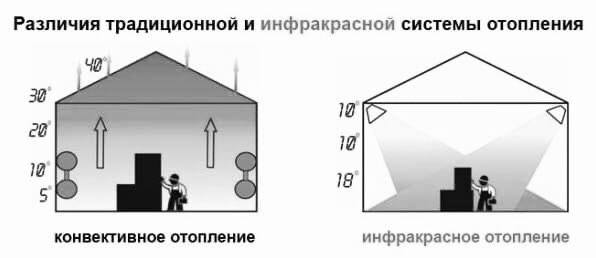 Рис.1. Различия традиционной и инфракрасной системы отопленияПри этом инфракрасные обогреватели абсолютно бесшумны и безопасны. В конструкцию обогревателя входит лампа или пластина, излучающая электромагнитные инфракрасные волны. Подобно солнечному свету они, не задерживаясь, проходят сквозь воздух, а встретив на пути препятствие – например, человека или предмет, поглощаются им, отдавая свою энергию. Такие волны абсолютно безвредны для человека и воспринимаются им как тепло (рис.2.).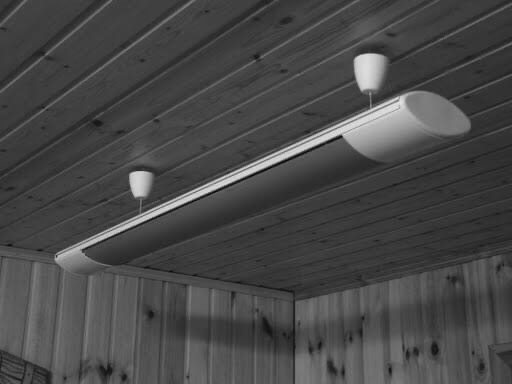 Рис.2. Инфракрасный обогревательДругим видом ИК обогревателей являются галогеновые и карбоновые обогреватели (рис.3.).  Основным элементом галогенового обогревателя является трубка, заполненная инертным газом, излучающая в основном в инфракрасном диапазоне. Нагревательный элемент карбонового обогревателя – это углеродная нить, запаянная в герметичную кварцевую трубку. Принцип работы обоих обогревателей схож. С помощью отражателя создается очень мощный направленный световой поток, тепло от которого ощущается через несколько секунд после включения. Такие обогреватели очень экономичны и эффективны. Особенностью галогеновых обогревателей является приятное свечение, которое в темноте похоже на мерцание углей в камине. Преимуществом карбоновых обогревателей является то, что волны, излучаемые ими, благотворно влияют на здоровье человека, стимулируют кровообращение, имеют положительный эффект при лечении артритов, ревматизма, болей в ногах и спине. Плюс, ресурс карбонового нагревательного элемента – неограничен.Общие достоинства заключаются в том, что они не создают движения воздуха, не сжигают кислород и не понижают естественную влажность помещения. В них нет движущихся частей, поэтому они не производят никакого шума. Плюс к этому, инфракрасные обогреватели очень экономичны - потребляемая мощность составляет, в среднем, около 1кВт.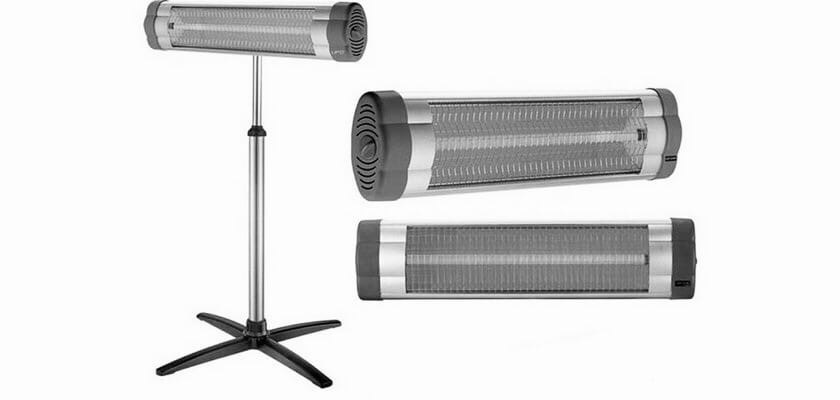 Рис.3. Галогеновые и карбоновые обогревателиИспользуя инфракрасный обогреватель, можно спокойно проветривать помещение, теплый воздух улетучится, но тут же нагреется от теплых поверхностей и предметов, даже если обогреватель будет уже выключен. Инфракрасный обогреватель может отапливать помещение локально или «точечно», т.е. именно там, где находятся люди. Его можно успешно использовать в открытых помещениях – на террасах, балконах, верандах, в беседках. Инфракрасный обогреватель будет греть только Вас, а окружающий воздух останется свежим и прохладным. Для уличного использования часто применяются газовые инфракрасные обогреватели, они оснащены горелкой и вместительным баллоном, легко монтируются и переносятся с места на место (рис.4.).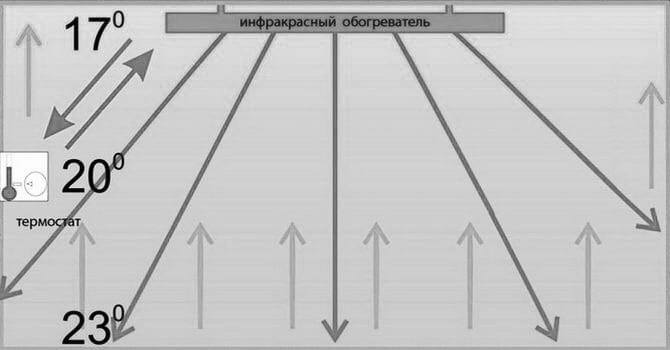 Рис.4. Принцип работы инфакрасного обогревателя.Таким образом, всё тепловое оборудование имеет собственные области применения и отличается не только принципом действия, но и эффектом. ИсточникиСанПиН 2.1.2.1002-00 «Санитарно-эпидемиологические требования к жилым зданиям и помещениям»Борхерт А., Юбиц В. Техника инфракрасного нагрева. — М.: Гос-энергоиздат, 1963.—278 с.Гуревич В.З. Электрические инфракрасные излучатели. М.-Л.: Гос-энергоиздат, 1963, - 56 с.  